Runden starter med en kort tur over parkeringsplassen før man kommer inn på lysløypa og kan ta fatt på den tøffe motbakken. Følg lysløypa hele veien til Sprinkelet.Tips: Ta det rolig i starten. Bakken er relativt slitsom.Når man har passert vanntårnet får man et parti med utforbakke før man går løs på en ny motbakke. Tips: Bruk den lettere delen til å få pustet ut, og hold litt igjen i motbakken. Den kan være lenger enn du tror Man kommer etter hvert ut av skogen og man får et parti med lite stigning. 1 km passeres og man nærmer seg den siste motbakken. Følg lysløypa helt opp og fortsett videre mellom trimhytta og Sprinkelet.Tips: Sparer man litt på kreftene er det lettere å nyte utsikten på toppen.Etter Sprinkelet skal man følge blåløypa sørover hvor den etter drøyt 200 m dreier mot venstre.OBS: Det kan være sleipt og glatt ved regnvær.Følg stien over den åpne hogstflaten og man passerer 2 km. Videre fortsetter man inn i et lite skogholt. Hold til venstre ved neste lysning og følg stien. NB: Dette partiet har ujevnt underlag med røtter, steiner og stubber. I fuktige perioder kan man bli våt på beina her.Når kloppen er passert, og man fortsetter inn i skogen, følger man den småkuperte og svingete stien. Fortsett på denne uten å ta av til noen av sidene, og man kommer etter passering av 3 km fram til en krevende nedoverbakke med steiner i forskjellig størrelse.NB: Det er mer eller mindre ujevnt underlag hele dette partiet, med stein og røtter. Vær ekstra oppmerksom ned bakken. Det anbefales på det sterkeste å justere ned farten her.Vel nede på flatere og mykere underlag svinger man til venstre og starter på den siste delen av runden. Ta inn til venstre ca. 50 m etter broa. Det er mer eller mindre helt flatt på sti, traktorvei og grus inn til avslutningen.Tips: Her kan man lange ut mot «mål» med det som er igjen av krefter.Vi vil oppfordre alle, både verdensmestere og turgåere, om å vise hensyn til de man møter i marka. Tilpasser man farten til underlaget, værforholdene og egen form kan man få ei god økt og en fin tur.God tur og velkommen til GIF-joggen 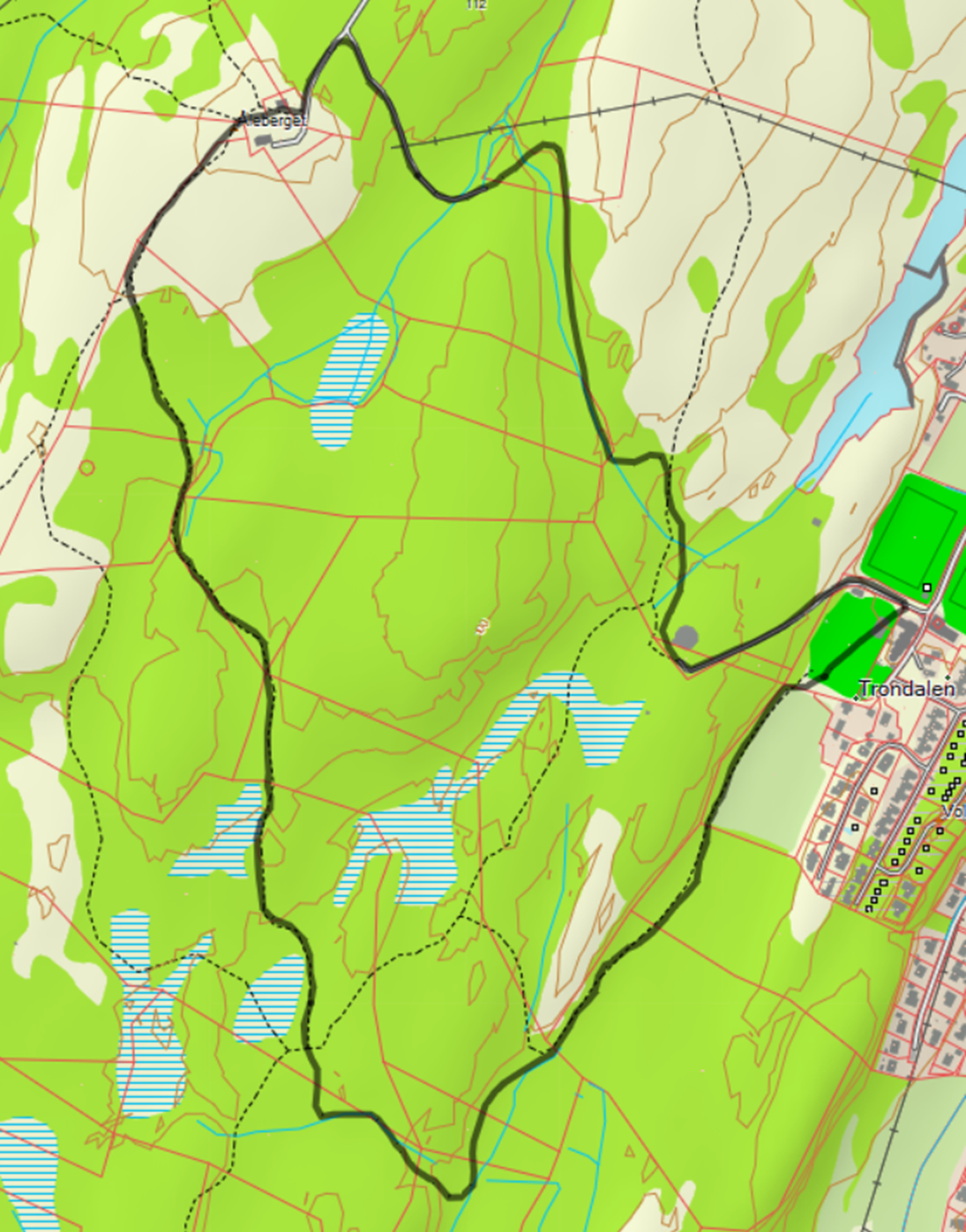 